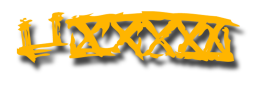 Oakland-Alameda County     Coliseum AuthorityOAKLAND-ALAMEDA COUNTY COLISEUM AUTHORITYZoom MeetingAMENDED  CALL TO ORDERROLL CALLACTION ITEMRESOLUTION ADOPTING FINDINGS REGARDING SOCIAL DISTANCING AND PUBLIC HEALTH ARISING FROM THE COVID-19 PANDEMIC WHICH WARRANT THE CONTINUATION OF REMOTE (TELECONFERENCED) PUBLIC MEETINGS BY THE AUTHORITY UNDER THE BROWN ACT OPEN FORUMAPPROVAL OF MINUTES REPORTSREPORTS6a. Executive Director ReportUpdate on Pursuit of the ICC Men’s T-20 World CupRoots Soccer and African American Sports and Entertainment Group (AASEG) Interest in Malibu SitePG&E Rate Increases Impacting Utility Budget6b. General Manager ReportNEW BUSINESSRESOLUTION APPOINTING CHAIR AND VICE CHAIR OF BOARD OF COMMISSIONERS FOR CALENDAR YEAR 2023PRESENTATIONAASEG-Update on Coliseum Site Vision and Update on WNBA ProposalTELECONFERNECE MEETINGSADJOURNMENTYou are invited to a Zoom webinar.
When: Jan 27, 2023 08:30 AM Pacific Time (US and Canada)
Topic: OACCA Special Board Meeting 1/27/23

Please click the link below to join the webinar:
https://us06web.zoom.us/j/84258132623?pwd=QUVjLzg0MEZCWmUvQkg2WnNiSUsyZz09
Passcode: 082513
Or One tap mobile :
US: +16699006833,,84258132623#,,,,*082513# or +16694449171,,84258132623#,,,,*082513#
Or Telephone:
Dial(for higher quality, dial a number based on your current location):
US: +1 669 900 6833 or +1 669 444 9171 or +1 253 215 8782 or +1 346 248 7799 or +1 719 359 4580 or +1 253 205 0468 or +1 507 473 4847 or +1 564 217 2000 or +1 646 931 3860 or +1 689 278 1000 or +1 929 205 6099 or +1 301 715 8592 or +1 305 224 1968 or +1 309 205 3325 or +1 312 626 6799 or +1 360 209 5623 or +1 386 347 5053
Webinar ID: 842 5813 2623
Passcode: 082513
International numbers available: https://us06web.zoom.us/u/keBJWvr78K